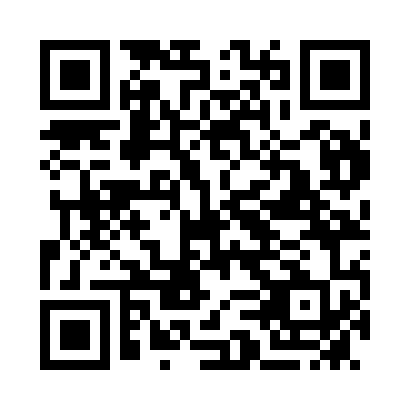 Prayer times for Newman, AustraliaWed 1 May 2024 - Fri 31 May 2024High Latitude Method: NonePrayer Calculation Method: Muslim World LeagueAsar Calculation Method: ShafiPrayer times provided by https://www.salahtimes.comDateDayFajrSunriseDhuhrAsrMaghribIsha1Wed5:056:2111:583:115:356:472Thu5:056:2211:583:115:346:473Fri5:056:2211:583:105:346:464Sat5:066:2311:583:105:336:465Sun5:066:2311:583:095:326:456Mon5:066:2411:583:095:326:457Tue5:076:2411:583:085:316:448Wed5:076:2411:583:085:316:449Thu5:076:2511:583:085:306:4310Fri5:086:2511:583:075:306:4311Sat5:086:2611:583:075:296:4212Sun5:086:2611:583:065:296:4213Mon5:096:2711:573:065:286:4214Tue5:096:2711:573:065:286:4115Wed5:096:2811:583:055:276:4116Thu5:106:2811:583:055:276:4117Fri5:106:2911:583:055:266:4018Sat5:116:2911:583:045:266:4019Sun5:116:3011:583:045:266:4020Mon5:116:3011:583:045:256:3921Tue5:126:3011:583:045:256:3922Wed5:126:3111:583:035:256:3923Thu5:126:3111:583:035:246:3924Fri5:136:3211:583:035:246:3925Sat5:136:3211:583:035:246:3826Sun5:136:3311:583:035:246:3827Mon5:146:3311:583:035:236:3828Tue5:146:3411:583:025:236:3829Wed5:156:3411:593:025:236:3830Thu5:156:3411:593:025:236:3831Fri5:156:3511:593:025:236:38